NAVODILA ZA DELO DOMA – 11. 5. – 15. 5. 2020INTERESNA DEJAVNOST - ŠPORT ŠPORTNA ABECEDANAJPREJ SE BOŠ OGREL/A OB ŠPORTNI ABECEDI: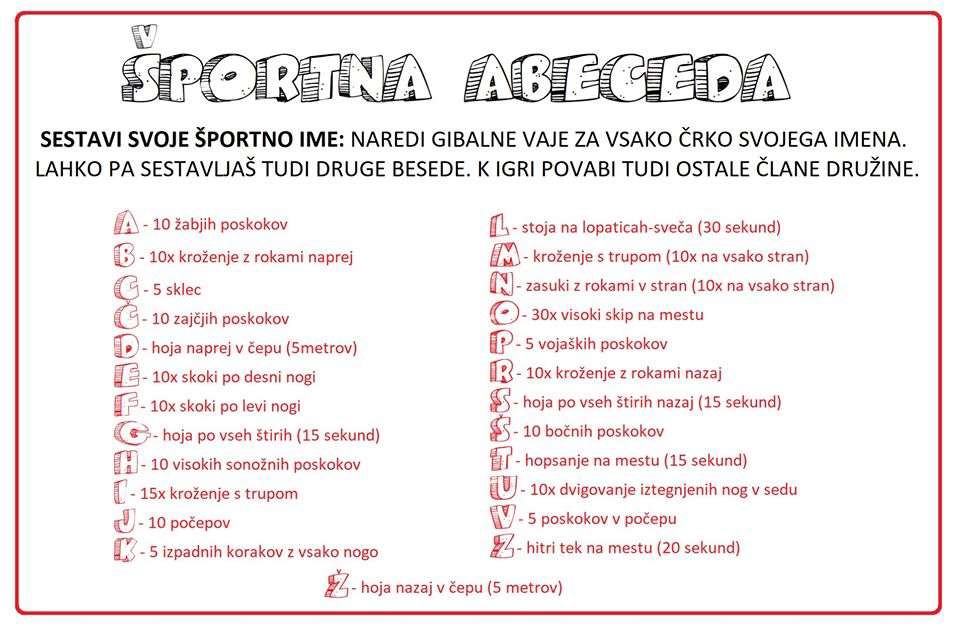 TVOJE TELO JE PRIPRAVLJENO NA TEK. TEČEŠ LAHKO V NARAVI, NA DVORIŠČU ALI PA V STANOVANJU.IZMENOMA TECI IN HODI (1 MINUTA TEKA -  1 MINUTA HOJE – 1 MINUTA TEKA– 1 MINUTA HOJE). MALCE POČIVAJ IN  GLOBOKO DIHAJ.  PONOVI VAJO.